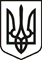 ЛИСИЧАНСЬКА МІСЬКА РАДАСЬОМОГО СКЛИКАННЯВІСІМДЕСЯТ ЧЕТВЕРТА СЕСІЯРІШЕННЯ27.02.2020                                          м. Лисичанськ			            №84/1206Про внесення змін до Плану діяльності міської ради та її виконавчогокомітету з підготовки проектів регуляторних актів на 2020 рікВраховуючи лист управління будівництва та архітектури Лисичанської міської ради від 20.01.2020 №70/01-10/1, керуючись статтями 4 та 7 Закону України «Про засади державної регуляторної політики у сфері господарської діяльності», пунктом 7 частини 1 статті 26 Закону України «Про місцеве самоврядування в Україні»,вирішила:Внести зміни до Плану діяльності міської ради та її виконавчого комітету з підготовки проектів регуляторних актів на 2020 рік, затвердженого рішенням міської ради від 28.11.2019 №79/1140 в п.п. 1,2 в стовпці «Строк виконання» слова «ІІІ-ІV квартал 2020» замінити на «протягом 2020».Офіційно оприлюднити це рішення шляхом опублікування в регіональній суспільно-політичній газеті «Новый путь» та розміщення на офіційному сайті Лисичанської міської ради.Контроль за виконанням цього рішення покласти на першого заступника міського голови Андрія ШАЛЬНЄВА та постійну комісію з питань регламенту, депутатської діяльності, гласності та законності.Міський голова	Сергій ШИЛІН